ПРОЕКТ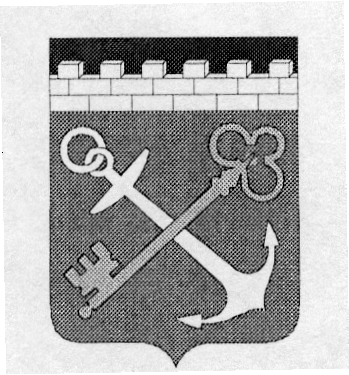  ПРАВИТЕЛЬСТВО ЛЕНИНГРАДСКОЙ ОБЛАСТИ***К О М И Т Е Т  П О  К У Л Ь Т У Р Е______________________________________________________198097 Санкт-Петербург, ул. Трефолева , дом 34 . Тел.: (812) 747-11-05; Факс: (812) 747-11-05; e-mail: kult_lo@lenreg.ruПРИКАЗот  «           »                             2014г.                                                          № О внесении изменений в приказкомитета по культуре Ленинградской областиот 10 июня 2013 года № 20«Об утверждении перечня критериевоценки работы государственныхучреждений, подведомственных комитету по  культуре Ленинградскойобласти» В целях приведения в соответствие с действующим законодательством нормативных правовых актов комитета по культуре Ленинградской области ПРИКАЗЫВАЮ:Пункт 1 приказа комитета по культуре Ленинградской области от 10 июня 2013 года № 20 «Об утверждении перечня критериев оценки работы государственных учреждений, подведомственных комитету по культуре Ленинградской области» (далее - Приказ), изложить в следующей редакции:«Утвердить критерии оценки эффективности работы руководителейГосударственных учреждений культуры подведомственных комитету по культуре Ленинградской области, согласно приложению 1».Дополнить Приказ пунктом следующего содержания:«Утвердить показатели эффективности деятельности государственных учреждений, подведомственных комитету по культуре Ленинградской области, по видам учреждений и основным категориям работников согласно приложению 2».Пункты Приказа  2, 3 и 4 соответственно считать пунктами 3,4 и 5.Руководителям государственных учреждений, подведомственных комитету по культуре Ленинградской области разработать и утвердить внутренним локальным актом показатели эффективности по основным категориям работников.5.    Контроль за исполнением настоящего приказа оставляю за собой.Председатель комитета                                                                   Н.Г.КононенкоПриложение 2 УТВЕРЖДЕНОПриказом комитета по культуре Ленинградской областиОт «______» ___________________2014г. №________Показатели эффективности деятельности государственных учреждений подведомственных комитету по культуре Ленинградской области, по видам учреждений и основным категориям работников№ п/пНаименование показателя эффективности деятельности БИБЛИОТЕКИ1.Количество выданных документов (единиц)В том числе:- с выездных выставок2.Количество обращений в библиотеку (посещений) в отчетный период (единиц)3.Количество обращений в библиотеку в отчетный период (единиц)4.Количество библиотечных специалистов в Ленинградской области, учувствовавших  в мероприятиях государственных библиотек по направлениям деятельности5.Количество изданных аналитических информационных и методических материалов6.Количество справок, консультаций для пользователей (всего), в том числе:- количество справок, консультаций для пользователей в автоматизированном (виртуальном) режиме (единиц)7.Количество полнотекстовых оцифрованных документов, включенных в состав электронной библиотеки (единиц)8.Количество записей электронного каталога и других баз данных, создаваемых библиотекой (единиц)9.Количество записей, переданных библиотекой в Сводной электронный каталог библиотек России (экземпляров)10.Количество посещений Интернет-сайта библиотеки (количество обращений в стационарном и удаленном режиме пользователей к электронным информационным ресурсам библиотеки) (единиц)11.Соответствие среднего времени ожидания выполнения заявки/ запроса при посещении библиотеки на получение документов, имеющихся в библиотеке, заданным параметрам/ контрольным значениям/ среднему расчетному времени ожидания выполнения заявки/ запроса в данной библиотеке12.Число пользователей, удовлетворенных качеством услуг библиотеки, от общего числа зарегистрированных пользователей/ от общего числа опрошенных пользователей13.Количество удовлетворенных  запросов пользователей от общего числа запросовМУЗЕИ14.Количество музейных предметов прошедших регистрацию и внесенных в музейный фонд в результате выполнения работ по выявлению и собиранию музейных предметов и музейных коллекций (единиц).15.Количество музейных предметов, прошедших поколлекционную сверку наличия (единиц)16.Количество музейных предметов, требующих реставрации в текущем году/количество отреставрированных музейных предметов (единиц)17.Количество предметов основного фонда внесенных в Государственный каталог (единиц).18.Доля опубликованных музейных предметов во всех формах (публичный показ в экспозиции или на выставках музея, научные публикации, предоставление музейных предметов на выставки других музеев, воспроизведение в печатных изданиях, на электронных и других видах носителей, в том числе в виртуальном режиме) в общем количестве музейных предметов основного фонда (процентов)19.Количество экспонируемых музейных предметов (экземпляров)20Количество выставок (выставочных проектов) музея (единиц)21.Количество посетителей экспозиций и выставок в музее (единиц)22.Количество посещений Интернет-сайта музея (количество обращений в стационарном и удаленном режиме пользователей к электронным информационным ресурсам музея) (единиц)23.Количество программ для детей от общего количества программ24.Число пользователей, удовлетворенных качеством услуг музея, от общего числа зарегистрированных пользователей/ от общего числа опрошенных пользователей25.Число музейных предметов внесенных в электронный каталог от общего числа основного фонда (проценты)ТЕАТРЫ26.Количество новых и капитально-возобновленных спектаклей всего (единиц), в том числе:- количество новых и капитально-возобновленных спектаклей для детско-юношеской аудитории27.Количество публичных показов спектаклей всего (единиц), в том числе:- количество публичных показов спектаклей на стационаре (основная сцена, арендованные площадки)-количество публичных показов спектаклей на территории Ленинградской области28.Количество публичных показов спектаклей на выезде и гастролях (всего), в том числе:- количество публичных показов спектаклей на гастролях по России;- количество публичных показов спектаклей на гастролях за рубежом29.Количество публичных показов спектаклей для детско-юношеской аудитории (единиц)30.Количество зрителей согласно реализованным билетам (человек) (данные о числе зрителей указывает в своем отчете та организация, которая производила продажу билетов (которой принадлежит билетная книжка), в том числе:- количество зрителей на стационаре (основная сцена, арендованные площадки)- количество зрителей на территории Ленинградской области- количество зрителей на гастролях по России31.Количество зрителей на мероприятиях для детско-юношеской аудитории32.Средняя заполняемость зала на стационаре (процентов) (для учреждений, ведущих билетное хозяйство, согласно реализованным билетам)33.Количество новых постановок спектаклей по произведениям современной российской драматургии (написанным не ранее 1992 г.) (единиц)/количество показов спектаклей по произведениям современной российской драматургии (написанным не ранее 1992 г.) (единиц) (для театров драмы)34.Количество новых постановок спектаклей по произведениям современных композиторов (написанных не ранее 1960 г.)35.Количество посещений информационного портала (сайта, страницы в социальных сетях) театра36.Число пользователей, удовлетворенных качеством услуг театра, от общего числа зарегистрированных пользователей/ от общего числа опрошенных пользователейКОНЦЕРТНЫЕ ОРГАНИЗАЦИИ37.Количество новых и возобновляемых концертных программ всего (единиц), в том числе:- количество новых и возобновляемых концертных программ для детско-юношеской аудитории38.Количество публичных показов концертных программ всего (единиц), в том числе:- количество публичных показов концертных программ на территории Ленинградской области- количество публичных показов на выезде и гастролях всего, в том числе:- количество публичных показов концертных программ на гастролях по России;- количество публичных показов концертных программ на гастролях за рубежом;- количество публичных показов концертных программ для детско-юношеской аудитории39.Количество концертов, в программу которых включены премьерные произведения (мировая или российская премьера)40.Количество концертов, в программу которых включены произведения современных отечественных композиторов (написанных не ранее 1960 г.)41.Количество концертов с участием молодых солистов и дирижеров (до 35 лет)42.Количество зрителей всего, в том числе:- количество зрителей на территории Ленинградской области;- количество зрителей на выезде всего, в том числе:- количество зрителей на гастролях по России;- количество зрителей на концертах для детско-юношеской аудитории43.Число пользователей, удовлетворенных качеством услуг концертной организации, от общего числа зарегистрированных пользователей/ от общего числа опрошенных пользователейУЧЕБНО - МЕТОДИЧЕСКИЙ ЦЕНТР КУЛЬТУРЫ И ИСКУССТВА44.Количество участников мероприятий по сравнению с предыдущим годом (процентов)45.Количество информационно-образовательных (просветительских) программ учреждения46.Число участников методических и координационно - учебных  мероприятий к предыдущему отчетному периоду47.Доля мероприятий, направленных на развитие творческого потенциала детей и молодежи в общем объеме мероприятий учреждения (процентов)48.Средняя посещаемость мероприятий (человек)49.Удельный вес населения, участвующего в платных мероприятиях, проводимых учреждениями (процентов)50.Количество детей, привлекаемых к участию в творческих мероприятиях, в общем числе детей (процентов)51.Количество изданий (методических сборников, буклетов, учебно-методической литературы и пр.)       52.Количество объектов (песня, танец, обряд и т.д.), внесенных в электронный каталог53.Количество проведенных координационно - учебных мероприятий54.Число лауреатов международных, всероссийских, межрегиональных и областных конкурсов и фестивалей (человек)55.Число пользователей, удовлетворенных качеством услуг учреждения, от общего числа зарегистрированных пользователей/ от общего числа опрошенных пользователейИНФОРМАЦИОННО-ТУРИСТИЧЕСКИЙ ЦЕНТР56.Количество предоставленных ответов на поступившие запросы по вопросам развития туризма в Ленинградской области (в устной и письменной форме – в зависимости от формы запроса).57.Количество туристских выставок, на которых организована презентация туристских ресурсов и туристского продукта Ленинградской области58.Количество соэкспонентов единого стенда Ленинградской области (очных и заочных)59.Количество изданных информационных (сувенирных) материалов о туристском потенциале Ленинградской области60.Количество организованных семинаров по вопросам развития территории на основе использования туристских ресурсов Ленинградской области61.Количество участников семинаров по вопросам развития территории на основе использования туристских ресурсов Ленинградской области62.Количество информационных материалов о туристско-рекреационном потенциале и туристском продукте Ленинградской области, размещенных в средствах массовой информации63.Число пользователей, удовлетворенных качеством услуг учреждения, от общего числа зарегистрированных пользователей/ от общего числа опрошенных пользователейКОЛЛЕДЖ КУЛЬТУРЫ И ИСКУССТВА64.Фактическое количество обучающихся по основным профессиональным образовательным программам среднего профессионального образования углубленной подготовки от запланированного количества обучающихся по основным профессиональным образовательным программам среднего профессионального образования углубленной подготовки (человек)65.Количество обучающихся по основным профессиональным образовательным программам среднего профессионального образования углубленной подготовки отчисленных в отчетном году по неуспеваемости от общего количества обучающихся по основным профессиональным образовательным программам среднего профессионального образования углубленной подготовки (в процентах)66.Количество выпускников, получивших диплом о среднем профессиональном образовании от общего количества обучающихся на выпускном курсе по программам среднего профессионального образования углубленной подготовки (в процентах)67.Количество выпускников образовательного учреждения, продолживших обучение и /или трудоустроившихся по профильной специальности от общего количества обучающихся завершивших обучение по основным профессиональным образовательным программам среднего профессионального образования углубленной подготовки (в процентах)68.Количество преподавательского состава образовательного учреждения, имеющих профессиональное образование, соответствующее профилю преподаваемых дисциплин, систематически повышающих свою квалификацию от общего количества преподавательского состава образовательного учреждения, имеющих профессиональное образование, соответствующее профилю преподаваемых дисциплин (в процентах)69.Количество преподавателей имеющих высшую и 1 категорию от общего состава преподавателей образовательного учреждения (в процентах)70.Число лауреатов международных, всероссийских, межрегиональных и областных конкурсов и фестивалей (человек)71.Количество изданий (методические пособия; разработки, рекомендации, сборники заседаний, статьи, буклеты),  (в единицах)72.Количество мастер-классов, семинаров, конференций, круглых столов по профилю деятельности образовательного учреждения (в единицах)73.Количество программ дополнительного  профессионального образования, реализуемых образовательным учреждением (в единицах)74.Количество заключенных договоров с учреждениями культуры и дополнительного образования для организации практического обучения (в единицах)75.Количество проведенных творческих мероприятий (в единицах)76.Количество слушателей, прошедших повышение квалификации  по программам дополнительного профессионального образования в учреждении (человек)77.Публикации и освещение деятельности учреждения на официальном сайте в сети Интернет для размещения информации о государственных (муниципальных) учреждений (bus.gov.ru)78.Число пользователей, удовлетворенных качеством услуг учреждения, от общего числа зарегистрированных пользователей/ от общего числа опрошенных пользователейПОКАЗАТЕЛИ ЭФЕКТИВНОСТИ, ПРИМЕНЯЕМЫЕ ДЛЯ ВСЕХ ВИДОВ УЧРЕЖДЕНИЙ79. Уровень удовлетворенности  граждан качеством предоставления учреждением государственных услуг в сфере культуры (в процентах)80.Количество работников учреждения, прошедших повышение квалификации и (или) профессиональную подготовку (человек)81.Объем средств от оказания платных услуг и иной приносящей доход деятельности (тыс.рублей)82.Публикации и освещение деятельности учреждения в средствах массовой информации (да/нет)83.Публикации и освещение деятельности учреждения на официальном сайте в сети Интернет для размещения информации о государственных ( муниципальных) учреждений  (bus.gov.ru)